OBEC LIPTOVSKÁ TEPLIČKA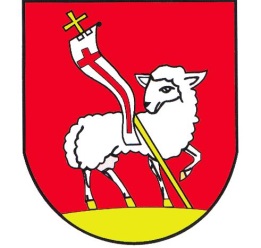 Všeobecne záväzné nariadenieč. 5/2014 o vykonávaní opatrení sociálnoprávnej ochrany detí a sociálnej kurately v pôsobnosti obceSchválené uznesením OcZ číslo     345 /2014 zo dňa : 	11.06.2014		 Vyhlásené po schválení dňa : 					12.06.2014		   Účinnosť nadobúda dňa : 					27.06.2014uznesením OcZ číslo 				zo dňa : 	Vyhlásené po schválení dňa : 		Všeobecné záväzné nariadenie Obce Liptovská Teplička č. 5/2014 o vykonávaní opatrení sociálnoprávnej ochrany detí a sociálnej kurately v pôsobnosti obceObecné zastupiteľstvo v Liptovskej Tepličke na základe ustanovenia § 6 ods. 1 zákona č. 369/1990 Zb. o obecnom zriadení v znení neskorších predpisov, v nadväznosti na § 10, § 11, § 64, § 65 a § 75 zákona č. 305/2005 Z. z. o sociálnoprávnej ochrane detí a sociálnej kuratele v znení neskorších predpisov a podľa úplného znenia v zákone č. 27/2009 Z. z. vydáva toto Všeobecné záväzné nariadenie Obce Liptovská Teplička č. 5/2014 o postupe pri poskytovaní opatrení sociálnoprávnej ochrany detí a sociálnej kurately na území Obce Liptovská Teplička.Článok 1Účel VZNV zmysle tohto VZN Obec Liptovská Teplička v rámci svojej pôsobnosti vykonáva opatrenia zamerané na sociálnoprávnu ochranu detí a sociálnu kuratelu, poskytuje dieťaťu pomoc v naliehavých prípadoch, najmä ak je ohrozený jeho život, zdravie alebo priaznivý psychický vývin, fyzický vývin a sociálny vývin. Článok 2Pôsobnosť VZNOpatrenia sociálnoprávnej ochrany detí a sociálnej kurately podľa tohto VZN sa vykonávajú pre dieťa, ktoré má na území obce trvalý pobyt.Článok 3Opatrenia sociálnoprávnej ochrany detí a sociálnej kurately zo strany obce1 ) Obec v závislosti od závažnosti výchovných problémov alebo rodinných problémov a situácie dieťaťa a jeho rodiny ponúkne dieťaťu alebo rodičom pomoc, prípadne sprostredkovanie pomoci pri riešení výchovných problémov alebo rodinných problémov a pri uplatňovaní nárokov dieťaťa.2) Následným šetrením preverí sociálnu situáciu v rodine a zistí, aké opatrenia je nevyhnutné vykonať vo vzťahu k dieťaťu a ďalším členom rodiny na dosiahnutie úpravy a obnovy rodinných pomerov, ako aj to, či je obnova pomerov realizovateľná. 3) Obec vedie evidenciu detí a rodín, pre ktoré vykonáva opatrenia sociálnoprávnej ochrany detí a sociálnej kurately. Článok 4Príspevok na podporu úpravy rodinných pomerov dieťaťa1 ) V prípade, že dôjde k umiestneniu dieťaťa do detského domova, obec vo svojom rozpočte vyčlení finančné prostriedky na úpravu a obnovu rodinných pomerov vrátane bytových pomerov a sociálnych pomerov dieťaťa ak je rodič dieťaťa alebo osoba, ktorá sa osobne stará o dieťa, obyvateľom obce, na ktorej území má dieťa trvalý pobyt adieťa sa preukázateľne zdržiavalo na jej území najmenej 1 rok pred umiestnením do detského domova na základe rozhodnutia súdu o nariadení ústavnej starostlivosti2) Ak nie je možné alebo účelné použiť finančné prostriedky na úpravu a obnovu rodinných pomerov dieťaťa, môže obec vyčlenené finančné prostriedky použiť na vyhľadanie fyzickej osoby, ktorej možno dieťa zveriť do osobnej starostlivosti, a na podporu utvorenia náhradného rodinného prostredia pre dieťa.3) Mesačná výška finančných prostriedkov na úpravu a obnovu rodinných pomerov dieťaťa je najmenej jedna dvanástina z 10 % sumy určenej ÚPSVaR SR ako sumu priemerných bežných výdavkov určených na miesto v detskom domove pre daný kalendárny rok, a to za každý začatý kalendárny mesiac, počas ktorého sa dieťaťu poskytuje starostlivosť v detskom domove. 4) Finančné prostriedky môžu byť použité: na materiál na úpravu bytových priestorov dieťaťa na platby za tovary a služby nevyhnutnej dennej potrebyna úpravu hygienických pomerov domácnostina nákup stravy5) Finančné prostriedky poskytne obec len v prípade, ak ich použitie napomôže úprave alebo obnove rodinných pomerov dieťaťa a je zrejmé, že ich použitie môže zlepšiť výchovné pomery, v ktorých dieťa žilo pred umiestnením do detského domova a zároveň budú splnené aj podmienky, žerodičia alebo osoba, ktorá sa starala o dieťa, majú skutočný záujem o úpravu a obnovu rodinných pomerovrodičia alebo osoba, ktorá sa starala o dieťa, nie sú dlžníkmi voči Obci Liptovská Teplička na daniach a poplatkoch6) Splnenie povinnosti obec preukáže záznamom v evidencii detskému domovu pri tvorbe individuálneho plánu rozvoja osobnosti dieťaťa spolu so záverom zhodnotenia skutočností, ktorý tvorí súčasť spisovej dokumentácie dieťaťa. Článok 5Príspevok na dopravu1) Na úpravu a zachovanie vzťahov medzi dieťaťom a rodičom alebo osobou, ktorá sa osobne stará o dieťa, obec môže žiadateľovi poskytnúť príspevok na dopravu do detského domova, v ktorom je dieťa umiestnené.2) Príspevok na dopravu sa poskytuje na základe žiadosti rodiča alebo oprávnenej osoby o refundáciu nákladov spojených s dopravou do detského domova a pre jej rozhodnutie je potrebné predložiť nasledovné podklady:     - žiadosť o refundáciu nákladov spojených s dopravou do detského domova, ktorá tvorí prílohu č. 1 VZN     - originál cestovných lístkov do a z detského domova     - rozhodnutie o umiestnení dieťaťa v detskom domove      - potvrdenie detského domova o návšteve rodiča alebo inej oprávnenej osoby v detskom domove na tlačive, ktoré tvorí prílohu č. 2 VZN.3) Pri rozhodovaní o poskytnutí príspevku na dopravu obec prihliada nasociálnu situáciu žiadateľa prejavenie skutočného záujmu rodiča alebo inej oprávnenej osoby o úpravu a zachovanie vzťahov s dieťaťom4) Ak žiadateľ predloží žiadosť so všetkými náležitosťami a zároveň splní podmienky uvedené v odseku 3, obec poskytne žiadateľovi príspevok formou rozhodnutia o refundácii nákladov spojených s dopravou do detského domova podľa skutočne preukázaných nákladov, maximálne však do výšky 30 €.5) Na refundáciu nákladov môže podať žiadateľ v rámci jedného kalendárneho roka len jednu žiadosť.Článok 6Záverečné ustanovenia1) Povinnosť poskytovať finančné prostriedky v zmysle tohto nariadenia sa vzťahuje len na prípady, keď je dieťa umiestnené do detského domova na základe právoplatného rozhodnutia súdu o nariadení ústavnej starostlivosti po 31. decembri 2005. 2) Na tomto nariadení sa uznieslo Obecné zastupiteľstvo v Liptovskej Tepličke dňa 11. 6. 2014 uznesením č. 345/20143) Toto nariadenie nadobúda účinnosť dňom 27.06.2014.Mgr. Slavomír Kopáč       starosta obce